Under the 2014 -The Openness of Local Government Bodies Regulations - the meeting will be recorded for the accuracy of the minutes by the Clerk. The recording will be destroyed once the minutes have been confirmed.Please note - if disabled access is required to any meeting of the Parish Council, then prior notification of attendance must be given to the Clerk.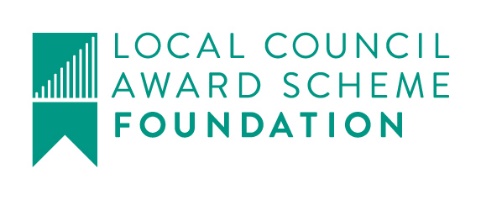 Great Waltham Parish CouncilThe Parish Office, The Pavilion, South Street, Great Waltham Clerk, W J Adshead-Grant.E Mail:  clerk@greatwalthamparishcouncil.co.uk             Website: e.voice.org.uk Posted: You are hereby summonsed to attend the Meeting of the Great Waltham Parish Council on TUESDAY 12th December at Ford End Village Hall, Ford End at 7.30 pm for transacting the following business.w j Adshead-Grant, Clerk.The public and press are cordially invited to be present. Members of the public are invited to address the Council during the Public Participation session.AGENDA.23/1703	Chair’s Welcome:Chair	Cllrs:			23/1704	Apologies23/1705	Declarations of interests (existence and nature) with regard to items on the agenda and any request for dispensation.Members are required to declare any personal or prejudicial interests they know they may have in items of business on the meeting’s agenda. They are reminded that they will need to repeat their declaration at the appropriate point in the meeting and leave the room if the interest is a prejudicial one. Unforeseen interests must be declared similarly at the appropriate time. Members have dispensation to discuss and vote in respect of matters relating to the Precept.23/1706	Public Participation session for any items regardless of its existence on the agendaPublic Question Time. Members of the public are invited to address the Council, give their views, and question the Council on issues on this agenda, or raise issues for future consideration (at the discretion of the Chair). Members of the public may not take part in the Council meeting itself. At the close of this item members of the public will no longer be permitted to address the Council unless invited to do so by the Chair. Members of the public should address their representation through the Chair of the meeting.23/1707	Report by County Councillor – (Cllr Mike Steel).The full report will be online in the agenda section of the website.23/1708	Report by Chelmsford City Councillor – (Cllr Mike Steel).The full report will be online in the agenda section of the website.23/1709	Confirm the minutes of the ordinary meeting held on 20th November 2023.23/1710	Local Planning Authority Decisions.23/1711	Planning Applications.-(All).Reference: 23/01782/FULAddress: Land East Of Kings Farm Main Road Great Waltham ChelmsfordDescription of works: Proposed agricultural access to land at Kings Farm.Reference: 23/01784/FULAddress: Site At Rye Cottage Larks Lane Great Waltham ChelmsfordDescription of works: Demolition of the existing dwelling and the erection of 2 new residential dwellings, associated landscaping and parking.Reference: 23/01771/FULAddress: 14 South Street Great Waltham Chelmsford EssexDescription of works: Conversion of existing studio to an annexe with addition of an mezzanine floor and front dormer. Alterations to fenestration.Reference: 23/01916/PIPAddress: Land Adjacent White Cottage South Street Great WalthamDescription of works: Permission in principle for the erection of one 1.5-2 storey dwelling house, with associated parking spaces, garage and garden areas.23/1712	Finance Report.-(Clerk).Current Account;	£25,660.34Cil 		£559.15	(Lavender Farm dwellings)Reserve Account;	£24,999.58£10,000	Ford End Speed Cameras.£750		Allotment deposits.£23,000	Capital Works.Total			£50,659.9223/1713	Confirmation of payments-(Clerk) :To Be Confirmed.23/1714	Monthly Bank Reconciliation- (Clerk / F&GP Chairman). 23/1715	Update on the Action Tracker (circulated with the agenda) – (All).23/1716	Discuss the request from a Howe Street resident for a noticeboard.-(Cllr Jackson / Clerk).23/1717	In relation to the Ford End average speed camera scheme, to receive an update of developments, to discuss options, and to agree next steps.- (Cllr Gilbert).23/1718	To agree to make representations to the landowner to repair and restore the cobbled area adjacent to Walthambury Stores and The Beehive.-(Cllr Gilbert).23/1719	Discuss and approve any items for publication.-(All).Next Meeting: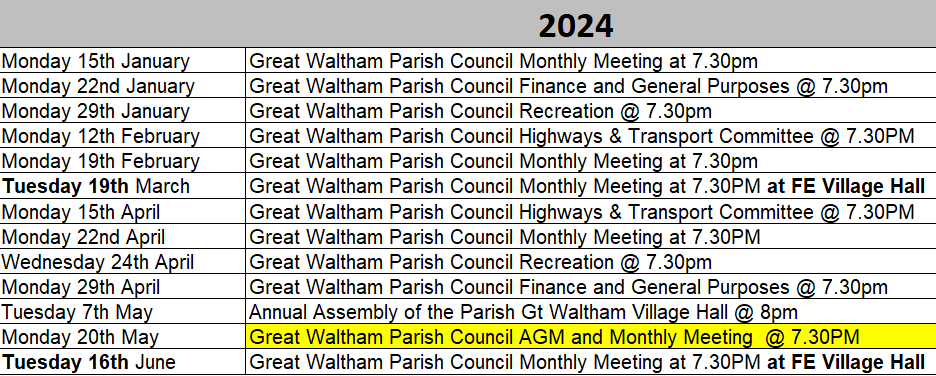 ReferenceAddressStatus23/01627/FULBurmead Main Road Great Waltham Chelmsford Essex CM3 1LLApplication Permitted